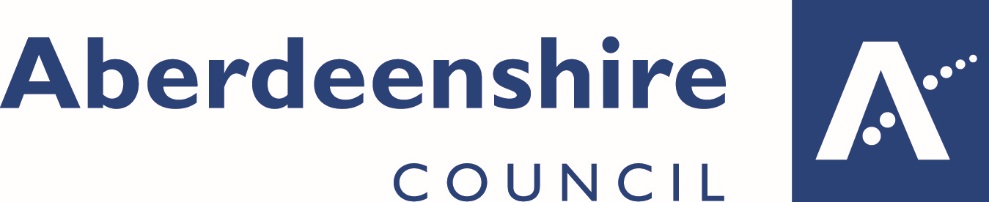 “Crowdfunding to Win”Online Training Course Registration FormAs part of Aberdeenshire Council’s aim to raise awareness and encourage the uptake of Crowdfunding as an alternative source of finance we have 50 free places available on the Udemy “Crowdfunding to Win” online training course.  The course, suitable for all levels, is targeted at anyone considering crowdfunding who wants to know how to run a crowdfund campaign and check they are properly prepared for it through a structured process to build a robust and executable plan to make a crowdfund campaign a success. Comprising fifteen lectures, delivered by video, the course is fully supported by course notes and other downloadable resources.The course, which usually costs £30, is open to individuals, community groups and businesses in the Aberdeenshire area who are interested and would like to use crowdfunding to help fund your idea.Places are limited to one person from any organisation or business.  If you wish to register for a place on the course please complete ALL the details below and email it to econdev@aberdeenshire.gov.uk or by post to:- Economic Development, Aberdeenshire Council, Woodhill House, Westburn Road, Aberdeen AB16 5GB.-------------------------------------------------------------------------------------------------------I wish to apply for a place on the “Crowdfunding to Win” online training course.Full Name:------------------------------------------------------------------------------------------------------Name of Organisation/Business (if applicable):-------------------------------------------------------------------------------------------------------Address:--------------------------------------------------------------------------------------------------------------------------------------------------------------------------------------------------------------Post Code:-------------------------------------------------------------------------------------------------------Email address: -------------------------------------------------------------------------------------------------------Contact Telephone Number:        (Pease complete the details overleaf)Do you have an idea that you would like to crowdfund?                          Y/N(please delete as appropriate)What type of crowdfunding do you intend to use?When do you intent to crowdfund your idea?Thanks for your interest in the online course.  We will be in contact shortly to let you know if your application has been successful.  In the meantime if you would like more information about crowdfunding please see the Aberdeenshire Council website at http://www.aberdeenshire.gov.uk/business/support-and-advice/communities/crowdfunding/.If your application is successful, a member of staff from Economic Development may be in touch at some point in the future to discuss how your crowdfunding campaign is progressing.Rewards based            Equity basedPeer-to-Peer lendingDonation basedDon’t know           0-3 months3-6 months6-9 months>12 months            